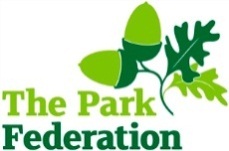 MONTEM ACADEMYChalvey GroveSloughSL1 2TE01753 528050NURSERY APPLICATION FORMPlease complete in FULL & please use BLOCK CAPITALS)PERSONAL DETAILS OF CHILD_________________________________________________________Surname:							Home Address:___________________________________________	_____________________________________________Forename(s):							________________________________________________________________________________________									_____________________________________________Chosen Name:						___________________________________________	Postcode: _____________________________________Boy/Girl:  ___________________________________	Home Tel No.: _________________________________Date of Birth: ________________________________	Siblings in the School? __________________________(Please bring your child’s birth certificate or passport AND  	_________________________________________________    proof of your address (e.g. Utilities bill or Council Tax form)PARENTS DETAILS____________________________________________________________________Mother’s Full Name:  (Miss  /  Mrs  /  Ms)			Father’s Full Name:___________________________________________	_____________________________________________Home Address: ______________________________	Home Address: ___________________________________________________________________________	_____________________________________________Mobile No.: _________________________________	Mobile No.: ___________________________________Email: _____________________________________	Email: _______________________________________Place of Work: _______________________________	Place of Work: _________________________________Works Telephone No.: _________________________	Works Telephone Number: _______________________Does mum have responsibility for the child?	YES / NO	Does dad have responsibility for the child?	YES / NOCan mum be contacted in an emergency?	YES / NO	Can dad be contacted in an emergency?	YES / NOEMERGENCY CONTACTS______________________________________________________________Full Name: __________________________________	Full Name: ____________________________________Telephone No.: _______________________________	Telephone No.: ________________________________Relationship to Child (e.g. Aunt/Uncle/Neighbour etc.)	Relationship to Child (e.g. Aunt/Uncle/Neighbour etc.)____________________________________________	_____________________________________________GENERAL INFORMATION______________________________________________________________The Nursery has a morning or afternoon session.  Please tick your preferred session:Mode of Transport to school – Please tick ONE box for the type of transport your child uses the MOST to school.PRE-NURSERY EXPERIENCE (Toddler/Playgroup Attended)_________________________________Name: ______________________________________________	Tel No.: ________________________________Address: ____________________________________________________________________________________LIVED ABROAD_______________________________________________________________________Country of your child’s birth: ________________________	Date of Arrival to the UK: _________________________ARE YOU SEEKING ASYLUM IN THIS COUNTRY:	YES  /  NOSPEECH DEVELOPMENT_______________________________________________________________MEDICAL INFORMATION_______________________________________________________________Name of Doctors Surgery: _______________________________________________________________________Address of Surgery: ____________________________________________________________________________Telephone: ___________________________________________________________________________________Please indicate whether your child has any long standing illnesses, health problems or disabilities which mean that they have substantial difficulties with any of the areas of his/her life shown below (by long standing we mean anything that has troubled them over a period of at least 12 months or it’s likely to affect them in the next 12 or more months).  Please EXCLUDE difficulties that you would expect for a child of your child’s age.The information will be used by the school to improve the way that information on pupils’ difficulties & disabilities is collected & used in schools to promote the wellbeing of children.  No information will be published that would identify your child.  The information will only be shared with those staff in the school that would support your child.SELF HELP SKILLS________________________________________________________________DECLARATION_______________________________________________________________________The information given on this form is correct and complete to the best of my knowledge.I understand that my child must attend regularly and be punctual and that they must be accompanied to and from the Nursery by a responsible adult.NO CHILD WILL BE ABLE TO LEAVE THE NURSERY WITH ANOTHER ADULT UNLESS THE NURSERY STAFF ARE PRIOR INFORMED BY TELEPHONE OR LETTER.I understand that my child will be required to wear clothing and footwear that are suitable for nursery activities.Signature: ……………………………………………. (Parent/Guardian)    Date: …………………………………………ETHNICITY___________________________________________________________________________Our ethnic background describes how we think of ourselves.  This may be based on many things, including for example, our skin colour, language, culture, ancestry or family history. Ethnic Background Is Not The Same As Nationality or Country Of Birth. Please study the list below and tick ONE BOX ONLY to indicate the ethnic background of your child.Any information you provide will be used solely to compile statistics on the school careers and experiences of pupils from different ethnic backgrounds, to help ensure that all pupils have the opportunity to fulfil their potential.  These statistics will not allow individual pupils to be identified.  From time to time the information will be collected on to the Local Education Authority and the Department for Education (DfE) to contribute to local and national statistics.We are required to supply details of ethnic origin, language and religion to Slough Borough Council Education Authority to enable them to make properly informed decisions about educational provision and re-sourcing to benefit all pupils.  Would you please tick ONE box only in each of the categories below.RELIGION____________________________________________________________________________LANGUAGE SPOKEN AT HOME (please tick one box only – main language spoken at home)______NATIONAL IDENTITY__________________________________________________________________Have you completed ALL the questions?PLEASE READ AND SIGN THE HOME/SCHOOL AGREEMENT OVERLEAFHOME/SCHOOL AGREEMENT___________________________________________________________The PupilI will:Come to nursery every day and always be on timeListen to my teachers and do as he/she asksWear clothing and footwear that are suitable for nursery activitiesBehave sensibly at all timesBe friendly towards everyoneBe polite and helpful to othersLook after my school inside and outsideBe responsible for my behaviourLook after myself and other people so no one gets hurtsTry hard with all my workThe Parent/GuardianI/We will:See that my child attends nursery regularly and on timeLet the school know about any concerns or problems that might affect my child’s work or behaviourSupport the school’s policies and guidelines for behaviour and attendanceSupport my child in their homework and other opportunities for home learningAttend parent/guardian afternoon or evenings and discussions about my child’s progressGet to know about my child’s life at the nurseryEndeavour not to take my child out of nursery for family holidaysThe SchoolWill:Care for the well-being and safety of the pupilsOffer a balanced curriculum to meet the needs of each childAchieve high standards of work and behaviourProvide parents with regular information about the schoolProvide parents with regular information about their progressBe open and welcoming and offer opportunities for parents to be involved in the life of the schoolThe school will be sensitive to the pupil’s culture and background, using it to enhance and support their learningTreat parents and pupils as equal partners in the learning processSigned: ……………………………………………….. (Parent/Guardian)		Date: ………………………………...PARENT PERMISSIONS:_______________________________________________________________DURING THE TIME MY CHILD IS ATTENDING MONTEM ACADEMY; I GIVE PERMISSION FOR MY CHILD TO:Please note: If, for any reason the above should change, please inform the school office, otherwise what is recorded here will stay on your child’s school record. Signed: ……………………………………………….. (Parent/Guardian)		Date: ………………………………...FUNDING FOR 2 YEAR OLDS___________________________________________________________In Slough, children are entitled to 15 hours per week of free education from the term after their third birthday.There is also some funding available to provide free places for 2 year olds, if parents meet the set criteria.If you would like to find out if you are eligible for a free nursery place for a 2 year old, would you please indicate if you are in receipt of any of the following benefits:Income SupportIncome based Job Seekers AllowanceSupport under Part VI of the Immigration and Asylum Act 1999The guaranteed element of State Pension CreditWorking Tax Credit and my family’s gross income is below £16,190Child Tax Credit and my family’s gross income is below £16,190If you have ticked any of the above boxes, please ask for the form to apply for funding.MorningAfternoonEitherWalkCycleBusTaxiCar or VanCar Share (with another family)TrainOther(please state)Can Your Child Speak & Understand:In Your Home Language (if not English)In EnglishSingle WordsYES  /  NOYES  /  NOShort PhrasesYES  /  NOYES  /  NOComplete SentencesYES  /  NOYES  /  NOArticulation (Speech) ProblemsYES  /  NOYES  /  NOOther Concerns (please specify):Other Concerns (please specify):Other Concerns (please specify):Was your child on the Special Needs Register (SEN) in their previous Nursery (if attended)?YES  /  NODoes your child see a professional speech & language therapist?YES  /  NOProblems with communication? (speaking with others or understanding them)YES  /  NOProblems with learning? (problems with numbers, letters, words etc.)YES  /  NOIs your child allergic to plasters?YES  /  NODoes your child suffer from asthma?YES  /  NODoes your child suffer from eczema?YES  /  NOIs your child allergic to anything?YES  /  NOProblems with mobility? (moving around in or out of doors)YES  /  NOProblems with hand function? (touching or holding)YES  /  NOProblems with personal care? (going to the toilet, dressing etc.)YES  /  NOProblems with incontinence?YES  /  NOProblems with eating & drinking? (without help)YES  /  NOAny medical condition / health concerns the school should be aware of? YES  /  NOTakes regular medication?YES  /  NOProblems with hearing?YES  /  NOProblems with vision?YES  /  NOWears Glasses?YES  /  NOProblems with behaviour? (very active, has a short attention span, behaves unacceptably)YES  /  NOAutism / Asperger’s?YES  /  NOPalliative Care Needs? (has life limiting condition or requires care)YES  /  NOIf you have said YES to any of the above, please provide additional information:If you have said YES to any of the above, please provide additional information:Age when toilet trained?Age when toilet trained?Any toileting problems?YES  /  NOIs your child out of nappies?YES  /  NOEats independently using utensils & cup as ability allows?YES  /  NOCan dress by themselves?YES  /  NOCan change shoes & socks?YES  /  NOAny additional information:Any additional information:Any additional information:Any additional information:Activities that your child enjoys at home:Describe your child’s behaviour in your opinionAny problems that will prevent your child attending regularly & punctually?YES  /  NOIf YES, please provide additional information:If YES, please provide additional information:Number of children in the family(please circle number below)Position of nursery applicant in family(please circle number below)1    2    3    4    5    6    7    81    2    3    4    5    6    7    8WHITEWHITEMIXED OR DUAL BACKGROUNDMIXED OR DUAL BACKGROUNDASIAN OR ASIAN BRITISHASIAN OR ASIAN BRITISHBLACK OR BACK BRITISHBLACK OR BACK BRITISHBLACK OR BACK BRITISHBLACK OR BACK BRITISHWhite EnglishWhite & Black CaribbeanIndianBlack CaribbeanBlack SomaliWhite WelshWhite & Black AfricanMirpuri PakistaniBlack AngolanBlack North AmericanWhite ScottishWhite & AsianKashmiri PakistaniBlack CongoleseOther BlackWhite IrishWhite & PakistaniOther PakistaniBlack GhanaianOther Black AfricanTraveller of Irish HeritageWhite & IndianBangladeshiBlack NigerianBlack SudaneseWhite Eastern EuropeanWhite & any other AsianAfrican AsianBlack Sierra LeoneanBlack EuropeanWhite Western EuropeanAsian & any other groupKashmiri otherGypsy/RomaAsian & BackNepaliANY OTHER ETHNIC GROUPANY OTHER ETHNIC GROUPANY OTHER ETHNIC GROUPANY OTHER ETHNIC GROUPGreekAsian & ChineseSri Lankan SinhaleseAfghanKurdishGreek CypriotBlack & any other groupSri Lankan TamilAlbanianLebaneseItalianBlack & ChineseOther AsianArabLibyanKosovanChinese & any other groupEgyptianMalaysianPortugueseWhite & ChineseFilipinoMoroccanSerbianIranianThaiTurkishCHINESECHINESECHINESECHINESEIraqiVietnameseTurkish CypriotHong Kong ChineseTaiwaneseJapaneseYemeniBosnian-HerzegovinianMalaysian ChineseOther ChineseKoreanAny Other GroupWhite Other (please specify)Singaporean ChineseREFUSEDBuddhistHinduJewishSikhCatholicIslamMuslimOther (please state)ChristianJehovah’s WitnessNo ReligionRefusedAlbanian/ShqipGermanPahari (Pakistan)SomaliArabicGujaratiPahari (Indian)Tagalog/FilipinoBengaliHindiPashto/PakhtoTamilChineseItalianPolishTeluguCroatianKashmiriPersian/FarsiUkrainianDanishPanjabi (Gurumukhi)RomanianUrduDutch/FlemishPanjabi (Mirpuri)RussianWolofEnglishPanjabi (Pothwari)Serbian/BosnianRefusedFrenchPanjabi (Other)ShonaOther (please state below)Language if other: Language if other: Language if other: Language if other: Language if other: Language if other: Language if other: Language if other: BritishIrishWelshRefusedEnglishScottishOtherNot SuppliedHave supervised access to the Internet?YES  /  NOHave EXTERNAL photographs taken for a newspaper or school website? YES  /  NOHave INTERNAL photographs taken for class displays, class projects etc.?YES  /  NO